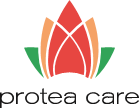           VeranstaltungsplanVom 22. Mai bis 28. Mai 2023Jeder, der sich die Fähigkeit erhält, Schönes zu erkennen, wird nie alt werden.(Franz Kafka)Andrea Ripke Anna-Tina Weidig Ida WeberSilvia TiggesBeata LauberSabrina BrachtAndrea SchültkeAnnette ArndtMichaela SchmitteUlla SchöneWann?Wann?AngebotOrtMontag     22. Mai09:30 UhrGedächtnistrainingIn der CafeteriaMontag     22. Mai15:30 Uhr SingkreisIn der CafeteriaDienstag23. Mai08:00 Uhr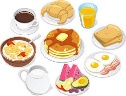 Frühstücksbuffet In der CafeteriaDienstag23. Mai15:00 Uhr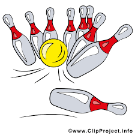 Wir kegelnAn den RuhrauenMittwoch24. Mai08:00 Uhr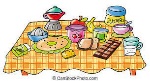 FrühstücksbuffetIn der CafeteriaMittwoch24. Mai15:00 UhrEs gibt Rührei mit Speck und Zwiebeln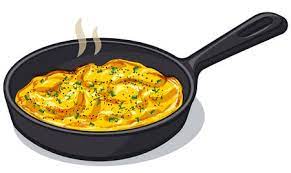 Im StrunzertalDonnerstag25. Mai08:00 Uhr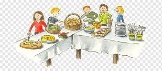 FrühstücksbuffetIn der CafeteriaDonnerstag25. Mai15:00 Uhr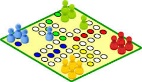 SpielenachmittagAm SchellensteinFreitag26. Mai09:30 UhrSitzgymnastikIn der CafeteriaFreitag26. Mai14:00 Uhr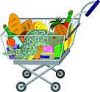 EinkaufsfahrtTreffpunkt am SeiteneingangSamstag27. Mai08:00 UhrGruppenangebotemit Anna-TinaIn den WohnbereichenSonntag28. Mai08:00 UhrEinzelangebotemit Anna-TinaIn den Wohnbereichen